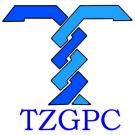 台州市政府采购招标文件TZCG-2022-GK034号采购项目：考试机房改造建设项目采 购 人：台州职业技术学院台州市政府采购中心2022 年 11 月 9 日第一章 投标邀请台州市政府采购中心受台州职业技术学院委托，就考试机房改造建设项目进行公开招标，欢迎符合资格条件的国内投标人参加投标。一、项目基本情况项目编号：TZCG-2022-GK034号项目名称：台州职业技术学院考试机房改造建设项目二、投标人的资格要求（一）满足《中华人民共和国政府采购法》第二十二条规定。（二）本项目的特定资格要求：无。（三）信用记录：未被列入“信用中国”失信被执行人或重大税收违法案件当事人名单；未处于“中国政府采购网”政府采购严重违法失信行为信息记录中的禁止参加政府采购活动期间。（四）法律、行政法规规定的其他条件：单位负责人为同一人或者存在直接控股、管理关系的不同供应商，不得同时参加同一项目投标；为本项目提供整体设计、规范编制或者项目管理、监理、检测等服务的供应商，不得再参与本项目投标（联合体投标的，联合体各方均须满足该条款）。三、获取招标文件（一）时间：2022年11月10日至2022年11月16日（二）方式：浙江政府采购网（https://zfcg.czt.zj.gov.cn）免费下载四、提交投标文件（一）截止时间（开标时间）：2022年11月29日 09:10（北京时间）（二）投标网址：浙江政府采购云平台（http://www.zcygov.cn）五、发布公告（一）公告网址：浙江政府采购网（https://zfcg.czt.zj.gov.cn）、台州市公共资源交易网（https://tzztb.zjtz.gov.cn）（二）公告期限：本公告期限自发布之日起五个工作日六、注册报名投标人需登录浙江省政府采购网（https://zfcg.czt.zj.gov.cn/）进行注册后报名。七、联系方式（一）采购人（受理招标文件相关质疑及答复） 名 称：台州职业技术学院地 址：浙江省台州市椒江区学院路788号联系人：何先生联系电话：0576-88665117（二）采购组织机构名 称：台州市政府采购中心地 址：台州市市府大道777号项目联系人：陈先生联系电话：0576-88325289受理联系人：侯女士（受理注册、中标结果相关质疑及答复）联系电话：0576-88685121技术人员：徐女士联系电话：0576-88685161（三）同级政府采购监管机构名 称：台州市财政局政府采购监管处         地 址：台州市台州湾新区纬一路66号天元大厦联系人：陈女士联系电话：0576-88206705（四）政采云平台联系电话：4008817190台州市政府采购中心                                      2022年11月9日第二章 投标人须知一、前附表二、说 明（一）总则本招标文件依据《中华人民共和国政府采购法》、《中华人民共和国政府采购法实施条例》（国务院令第658号）和《政府采购货物和服务招标投标管理办法》（财政部令第87号）及国家和浙江省有关法律、法规、规章编制。投标人应仔细阅读本项目招标公告及招标文件的所有内容（包括补充、澄清以及修改等，且均为招标文件的组成部分），按照招标文件要求以及格式编制投标文件，并保证其真实性，否则由此引起的一切后果应由投标人承担。（二）适用范围本招标文件适用于本次项目的招标、投标、评标、定标、验收、合同履约、付款等行为（法律、法规另有规定的，从其规定）。本招标文件仅适用于本次招标公告中所涉及的项目和内容。（三）当事人1.采购组织机构：是指采购人委托组织招标的集中采购机构或采购代理机构；2.采购人：是指依法进行政府采购的国家机关、事业单位和团体组织；3.投标人：是指响应招标、参加投标竞争的法人、其他组织或者自然人；4.中标人：是指经评标委员会评审确定的对招标文件作出实质性响应，经采购人按照规定在评标委员会推荐的中标候选人中确定的或受采购人委托直接确认的，与采购人签订合同资格的投标人；5.联合体：两个或两个以上法人或者其他组织可以组成一个联合体，以一个投标人的身份共同投标。（四）以联合体形式投标的，应符合以下规定1.联合体各方应签订联合体协议书，明确联合体牵头人和各方权利义务，并作为投标文件组成部分；2.联合体各方均应当具备《中华人民共和国政府采购法》第二十二条规定的条件，并在投标文件中提供联合体各方的相关证明材料；3.联合体成员存在不良信用记录的，视同联合体存在不良信用记录；4.联合体各方中至少应当有一方符合采购人规定的资格要求。由同一资质条件的投标人组成的联合体，应当按照资质等级较低的投标人确定联合体资质等级；5.联合体各方不得再以自己名义单独在同一合同项中投标，也不得组成新的联合体参加同一项目投标；6.联合体各方应当共同与采购人签订采购合同，就合同约定的事项对采购人承担连带责任；7.投标时，应以联合体协议中确定的主体方名义投标，对联合体各方均具有约束力。（五）语言文字以及度量衡单位1.投标文件以及投标人与采购组织机构就有关投标事宜的所有来往函电，均应以中文汉语书写，除签字、盖章、专用名称等特殊情形外。投标资料提供外文证书或者外国语视听资料的，应当附有中文译本，由翻译机构盖章或者翻译人员签名。2.所有计量均采用中国法定的计量单位。3.所有报价一律使用人民币，货币单位：元。（六）现场踏勘1.招标文件规定组织踏勘现场的，采购人按招标文件规定的时间、地点组织投标人踏勘项目现场。2.投标人自行承担踏勘现场发生的责任、风险和自身费用。3.采购人在踏勘现场中介绍的资料和数据等，不构成对招标文件的修改或不作为投标人编制投标文件的依据。（七）特别说明1.投标人投标所使用的资格、信誉、荣誉、业绩与企业认证必须为本法人所拥有且所提供的资料都是真实有效的。投标人投标所使用的采购项目实施人员必须为本法人员工。2.投标人所投产品除招标文件中明确规定要求“提供官网截图或相应检测报告的证明材料”以外，所有技术参数描述均以投标文件为准。投标人对所投产品技术参数的真实性承担法律责任。项目招标结束后且在质疑期限内，如有投标人认为中标人所投产品、投标文件技术参数与招标需求存在重大偏离、错误，甚至造假的情况，而招标文件中未明确规定要求“提供官网截图或相应检测报告的证明材料”的，应提供其他具体有效的证明材料。3.本招标文件中关于电子招投标的内容、流程，如与政采云系统中最新的内容、操作不一致的，以政采云系统中的要求为准。三、招标文件（一）招标文件由招标文件目录所列内容组成。（二）投标人在规定的时间内未对招标文件提出疑问、质疑或要求澄清的，将视其为无异议。（三）对招标文件中描述有歧义或前后不一致的地方，评标委员会有权进行评判，但对同一条款的评判应适用于每个投标人。（四）采购组织机构对招标文件进行必要的澄清更正的，澄清或者修改的内容可能影响投标文件编制的，于投标截止时间的15日前在浙江省政府采购网上以更正公告的形式通知各潜在的投标人；不足15日的，采购组织机构应当顺延提交投标文件的截止时间。四、投标文件（一）投标文件的编制投标人获取招标文件后，按照采购组织机构的要求提供：资格证明文件、商务与技术文件和报价文件。【特别提示：如在投标时有要求提供资料原件的，将原件扫描放入投标文件】若参与多标项投标的，则按每个标项分别独立编制投标文件。 1.资格证明文件的组成（以联合体形式参加本项目投标的，联合体各方均应当提供如下资格证明材料。）（1）投标声明书；（2）授权委托书或联合体授权委托书（法定代表人亲自办理投标事宜的，则无需提交授权委托书；以联合体形式投标时需提供联合体授权委托书）；（3）联合体共同投标协议书（以联合体形式投标时需提供）；（4）法人或者其他组织的营业执照等证明文件，自然人的身份证明；（5）符合参与政府采购活动的资格条件并且没有税收缴纳、社会保障等方面的失信记录的承诺函；（6）具备履行合同所必需的设备和专业技术能力的证明材料（根据项目性质提供）；（7）提供采购公告中符合投标人特定条件的有效资质证书扫描件，以及需要说明的其他资料。2.商务与技术文件的组成（1）技术方案描述部分①投标人情况介绍（人员与技术力量、经营业绩等）；②项目需求的理解与分析（投标人对项目现状及需求的理解状况，对项目现状和需求描述的全面性、准确性、针对性，项目功能设计完备、对系统各组成部分等功能进行准确的分析，对项目重点、难点的把握，解决方案及合理化建议）；③项目组织实施方案（包括分包方案、项目工期、确保项目供货的措施或方案、项目实施进度安排、项目实施人员及项目负责人的资质、类似经验及社保证明等）；④安装、调试及验收方案（包括项目验收标准和验收方法等）和措施。（2）投标产品描述部分①投标产品描述及相关资料；②技术需求响应表；③投标人需要说明的其他内容（包括可能影响投标人技术性能评分项的各类证明材料）。（3）商务及其他部分①证书一览表（本项目相关的认证证书或文件）；②近三年来类似项目的成功案例（投标人类似项目实施情况一览表、合同及其相应的发票、用户验收报告等）；③售后服务描述及承诺A.距采购人最近的服务网点详细介绍（包括地理位置、资质资格、技术力量、工作业绩、服务内容及联系电话等）；B.针对本项目的售后服务措施及承诺（售后技术服务方案、人员配备、故障响应时间、技术培训方案等）；④投标人认为需要提供的其他资料（包括可能影响投标人商务与技术文件评分的各类证明材料）。3.报价文件的组成（1）开标一览表；（2）报价明细表；（3）中小企业、残疾人福利性单位、监狱企业等声明函；（4）针对报价投标人认为其他需要说明的。（二）投标报价1.投标人应按照招标需求内容、责任范围以及合同条款进行报价。并按“开标一览表”和“报价明细表”规定的格式报出总价和分项价格。投标总价中不得包含招标文件要求以外的内容，否则，在评标时不予核减。2.投标报价包括本项目采购需求和投入使用的所有费用，包括但不限于主件、标准附件、备品备件、施工、服务、专用工具、安装、调试、检验、培训、运输、保险、税款等。3.投标报价不得为选择性报价和附有条件的报价。（三）投标文件的有效期1.投标文件有效期为投标截止日起90天。2.在特殊情况下，采购人可与投标人协商延长投标文件的有效期。3.中标人的投标文件自开标之日起至合同履行完毕均应保持有效。（四）投标文件的签署1.投标文件需由法定代表人或经其正式授权的代表签字或盖章（本项目如允许联合体投标且投标人是联合体的，联合体牵头单位应盖章，并签署联合体牵头单位法定代表人或经其正式授权的代表的全名）。授权代表须出具书面授权证明，其《法定代表人授权书》应附在投标文件中。2.投标文件中所有的插字、涂改和增删，必须由法定代表人或经其正式授权的代表在旁边签字或盖章才有效。3.投标文件中要求加盖公章处，可使用有效安全的电子签章替代。（五）投标文件的递交要求按照前附表要求提交，如采购组织机构顺延截止时间和开标时间，采购组织机构和投标人的权利和义务将受到新的截止时间和开标时间的约束。五、开标（一）开标程序1.开标时间到后，主持人准时组织开标；2.宣布采购组织机构工作人员；3.投标人登录政采云平台，用“项目采购-开标评标”功能对投标文件进行在线解密。在线解密时间为开标时间起半个小时内；4.采购组织机构工作人员当众宣布投标人名称、投标价格和招标文件规定的需要宣布的其他内容（以开标一览表要求为准）；5.公布开标结果。（二）开标异议投标人代表对开标过程和开标记录有疑义，以及认为采购人、采购组织机构相关工作人员有需要回避的情形的，应当场提出询问或者回避申请，开标会议结束后不再接受相关询问、质疑或者回避申请。（三）投标人不足三家，不得开标。六、评标（详见第四章）七、定标（一）确定中标人评标委员会根据采购单位的《授权意见确认书》，推荐中标候选人或确定中标人。其中推荐中标候选人的，采购组织机构在评标结束后2个工作日内将评标报告送采购人，采购人自收到评标报告之日起5个工作日内在评标报告推荐的中标候选人中确定中标人。发布中标结果公告采购组织机构自中标人确定之日起2个工作日内，在浙江省政府采购网和台州市公共资源交易网上公告中标结果，中标结果公告期为1个工作日。发放中标通知书采购组织机构在发布中标结果公告的同时，通过政采云平台向中标人发放中标通知书。八、合同签订及公告（一）签订合同1.采购人应当自中标通知书发出之日起30日内，按照招标文件和中标人投标文件内容要求，与中标人签订书面合同或者电子合同。所签订的合同不得对招标文件确定的事项和中标人投标文件作实质性修改。2.采购人不得向中标人提出任何不合理的要求作为签订合同的条件。3.中标人无故拖延、拒签合同的，将取消中标资格。4.中标人拒绝与采购人签订合同的，采购人可以按照评标报告推荐的中标候选人名单排序，确定下一候选人为中标人，也可以重新开展政府采购活动。同时，拒绝与采购人签订合同的中标人，由同级财政部门依法作出处理。5.询问或者质疑事项可能影响中标结果的，采购人应当暂停签订合同，已经签订合同的，应当中止履行合同。（二）合同公告及备案1.采购人应当自合同签订之日起2个工作日内，在省级以上财政部门指定的政府采购信息发布媒体及相关网站上公告。2.采购人应当自合同签订之日起7个工作日内，将合同通过政采云平台提交至同级人民政府财政部门备案存档。九、询问、质疑与投诉（一）询问投标人对政府采购活动事项（招标文件、采购过程和中标结果）有疑问的，可以向采购人或采购组织机构提出询问，采购人或采购组织机构将及时作出答复，但答复的内容不涉及商业秘密。询问可以口头方式提出，也可以书面方式提出。联系方式见第一章“投标邀请”中“采购人、采购组织机构的名称、地址和联系方式”。（二）质疑1.报名本项目的投标人认为招标文件、采购过程和中标结果使自己的权益受到损害的，通过政采云平台的质疑系统一次性向采购人或采购组织机构提出质疑：（1）投标人认为招标文件的内容损害其权益的，应当自获取之日起（获取截止日之后收到招标文件的，以获取截止日为准）7个工作日内提出质疑；（2）投标人对采购过程提出质疑的，应当在各采购程序环节结束之日起7个工作日内提出质疑；（3）投标人对中标结果提出质疑的，应当在中标结果公告期限届满之日起7个工作日内提出质疑。2.采购人或采购组织机构在收到投标人的书面质疑后7个工作日内作出答复，并以书面形式或政采云平台回复质疑投标人和其他有关投标人，但答复内容不涉及商业秘密。3.投标人质疑应当有明确的请求和必要的证明材料，包括但不限于权益受损害的情况说明及受损害的原因、证据内容等，并对质疑内容的真实性承担责任（依据《中华人民共和国政府采购法实施条例》第五十七条，捏造事实、提供虚假材料或者以非法手段取得证明材料不能作为质疑、投诉的证明材料）。（三）投诉投标人对采购人或采购组织机构的质疑答复不满意或在规定时间内未得到答复的，可以在答复期满后15个工作日内，向同级政府采购监督管理机构投诉。第三章 招标需求一、招标项目一览表本次招标共 1 个标项，具体内容如下表：二、技术需求（一）建设目标采购人处计算机机房门类众多、数量庞大、资源分散，且硬件设备数量巨大、品牌型号不一、性能差异明显，应用软件种类繁多、配置要求各异、使用需求多样，导致实验室管理维护、共建共享难度大，运行成本高，利用效率低，难以实现机房集中、灵活与高效管理服务。通过本次考试机房建设，需实现机房软硬件设施的大幅提升，满足学校日常教学、实训和考试的实际需要。本项目建设主要基于以下几点建设目标：1.构建集中统一的机房管理平台，消除管理孤岛本项目拟构建集中统一的终端桌面部署、管理和维护平台，实现机房统一管理、全面开放、资源共享。达到管理的集中化和服务内容多样化、开放化的有机统一，提高机房及机房设备的使用效率，从而更好的服务于教学和科研活动。2.实现系统及应用环境的快速搭建和部署计算机机房是进行各项教学、实训、考试等活动的重要场所，基本上课时安排十分紧凑。而机房搭建各种不同的系统软件环境需要占用大量的时间，需要机房停止使用才能进行搭建和部署，在机房课程安排特别紧张的情况下，这个矛盾十分突出，严重影响机房教学的正常开放。通过本项目建设，拟实现计算机系统环境和应用的快速搭建和部署，以减少停机停课的影响，从而保证教学任务的顺利进行，提高机房使用效率。3.构建开放实训环境，满足系统及软件环境的多样化需求传统模式下，机房管理员需要花费大量的时间和精力，在机房安装和部署多操作系统及软件应用环境，且要求各个系统及教学环境相互独立，互不干扰，便于学生可以精力集中在单纯的使用环境中。本项目的建设力图实现允许每个终端安装不同的软件，像独立的个人计算机一样具有个性化特征，从而满足多种教学实训需求，为学生提供全面开放的计算机实训环境，提高学生的各种技能，以适应新形势的发展。4.满足各类考试和培训要求，支持搭建和部署各类应用环境随着信息技术的不断发展，上机考试的优势正在不断凸显，这几年越来越多的社会考试正朝着机考的方向发展。采购人处承接各类上机考试数量较多，如计算机等级考试、注册会计师考试、银行业专业资格考试、卫生系统人机对话考试等，对计算机软硬件配置的要求也不尽相同。本项目建设需满足绝大部分考试的相关要求，支持本机存储数据，支持对网络访问、USB 存储端口等进行限制或禁用，支持系统开放模式。5.实现IP地址及计算机名的自动修改本项目需实现云终端计算机名称和IP地址的自动修改，并实现教学用主要应用软件的批量注册激活，从而减轻日常维护工作量。考试机房需承担以下功能需求：（1）承载教师和学生日常教学上课使用的编程、剪辑、制图等软件系统；（2）承载考试软件系统的正常运行，考试时保障系统稳定性与流畅性；（3）通过制定桌面模版的方式，打造具有教学针对性的标准桌面；（4）可通过统一的管理界面管理系统资源、用户账号、桌面权限等；（5）系统需支持互联网终端接入桌面云需求；（6）系统需支持安全架构设计，具有完善的安全防护能力；（7）系统支持高可用性、动态迁移等可靠性设计；（8）系统支持通过扩容存储与计算资源实现用户平滑扩容。（二）项目需要执行的标准、规范1. GB50174-93，《电子计算机机房设计规范》；2. GB/T 2887-2000，《电子计算机场地通用规范》；3. GB9361-88，《计算机场地安全要求》；4. SJ/T30003-93，《电子计算机机房工程施工及验收规范》。（三）采购内容一览表本项目建设内容主要包括桌面云机房建设23个（终端共计1210个）、普通计算机机房建设3个（终端共计155个）。（四）详细技术参数1.云桌面服务器（2台）2.云桌面计算平台（4个）3.IDV桌面云终端（1210台，核心产品）4.终端授权资源（1210个）5.教学管理软件（23套）6.云桌面服务中心平台（1套，核心产品）7.核心交换机（1台）8. 24口交换机（26台）9. 48口交换机（26台）10.台式计算机（155台）11.液晶显示器（250台）（五）远程在线演示1.投标人应提前做好演示准备（包括演示设备）。2.投标人将按照评审委员会确定的顺序进行远程在线演示。评标过程中，投标人应进入开标大厅等待远程在线演示邀请，并保持联络畅通。3.投标人在接到远程在线演示邀请后，根据演示清单通过软件系统、视频、幻灯片等方式作15分钟演示，评标委员会根据演示内容进行评分。演示清单如下：（六）设备安装要求1.本次采购所有设备类产品要求全部部件均为原厂原装，供应商所报价的所有设备需有产地证明、装箱清单、技术说明书等；2.设备到达采购人前，提前做好安装前准备，设备进场前准备措施充分，设备进场后对突发状况考虑全面且有完善的应对措施，安装、调试方案可行；3.中标人将设备按时、安全运至采购人指定地点后,由中标人派出工程师与采购人共同开箱、清点、验收，中标人应在指定时间内安装调试完毕并达到验收指标；4.安装调试过程中，中标人应遵守采购人的规章制度，安装调试产生的费用由中标人承担。（七）项目验收标准1.项目验收前，中标人须向采购人提供项目竣工报告、用户使用报告、验收申请；2.中标人应提供系统设备的有效检验材料，与合同的技术指标一起作为验收标准；3.验收由采购人组织专家召开项目验收会，验收中发现系统设备达不到验收标准，或在规定的时间内由于中标人的原因不能完成验收的，采购人有权终止合同，并追究造成的损失。（八）培训服务要求中标人负责对采购人相关使用人员和系统管理人员进行培训，培训产生的培训资料、场地等费用由中标人承担。（九）售后服务要求由于本项目的特殊性（必须满足业务7*24小时不间断工作），质保期内，在接到设备故障通知后，中标人应在1小时内响应；对于影响正常运行的严重故障，中标人工程师及其它相关技术人员应在接到故障通知后4小时内赶到现场，查找原因，提出解决方案，并工作直至故障修妥完全恢复正常服务为止，一般要求保证系统在8小时之内修复，并需要提供确保承诺实现的措施。（十）其他要求1.投标人前期应进行实地勘察；▲2.项目建设所涉及的机房环境改造、综合布线、工程施工材料费、人工费等费用均需包含在项目总报价内，不得另外收取费用，且必须符合计算机机房相关标准规范；3.如采购内容及技术要求有所遗漏进而造成采购人不能正常使用，中标人须免费提供以上配置清单所需的所有配件并承担项目实施中产生的相关费用；4.投标人应对项目实施过程中可能遇到的问题分析透彻，应对措施全面；实施方案全面细致、安全性高；切实考虑到校园整体情况，根据采购人工作特点组织实施。5.中标人应提供充足的备品备件保证该项目正常运行。6.采购人在使用中标人提供的属于第三方软件时，应当依照中标人与第三方对该软件使用的约定进行。中标人应保证所提供的第三方软件具有合法的使用权，否则造成项目实施出现问题的，责任由中标人承担。中标人应将该约定的书面文件的复印件交采购人参阅。三、商务需求（一）质保期：本项目所涉及的产品均需提供至少3年质保期。质保期自项目正式验收合格之日开始计算，质保期内由于设备本身质量原因造成的任何损伤或损坏，中标人须免费负责修理或更换。（二）交货时间及地点：1.交货时间：自签订合同之日起45个工作日内供货、安装调试完毕2.交货地点：台州职业技术学院校内（三）付款条件：合同签订后5个工作日内预付合同款项的70％，设备到货、安装、调试、验收合格后5个工作日内支付合同款项的30％。第四章 评标一、评标原则（一）评标活动遵循公平、公正、科学和择优的原则，以招标文件和投标文件为评标的基本依据，并按照招标文件规定的评标方法和评标标准进行评标。（二）任何单位和个人不得干扰、影响评标的正常进行；评标委员会及有关工作人员应不带任何倾向性和启发性，不得向外界透露任何与评标有关的内容，不得私下与投标人接触。二、评标方法综合评分法，是指投标文件满足招标文件全部实质性要求，且按照评审因素的量化指标评审得分最高的投标人为中标候选人的评标方法。三、评标委员会（一）本项目评标委员会由采购人代表和评审专家组成。（二）评标委员会成员与参与投标的供应商有下列情形之一的，应当回避：1.参加采购活动前3年内与供应商存在劳动关系；2.参加采购活动前3年内担任供应商的董事、监事；3.参加采购活动前3年内是供应商的控股股东或者实际控制人；4.与供应商的法定代表人或者负责人有夫妻、直系血亲、三代以内旁系血亲或者近姻亲关系；5.与供应商有其他可能影响政府采购活动公平、公正进行的关系；6.法律法规规定的其他情形。（三）评标委员会负责具体评标事务，并独立履行下列职责：1.审查、评价投标文件是否符合招标文件的商务、技术等实质性要求；2.要求投标人对投标文件有关事项作出澄清或者说明；3.对投标文件进行比较和评价；4.确定中标候选人名单，以及根据采购人委托直接确定中标人；5.向采购人、采购组织机构或者有关部门报告评标中发现的违法行为；6.法律法规规定的其他职责。四、无效标情形（一）在资格证明文件或商务与技术文件中出现投标报价的，或者报价文件中报价的货物跟商务与技术文件中的投标货物出现重大偏差的；（二）不具备招标文件中规定的资格要求的；	（三）投标文件含有采购人不能接受的附加条件的；（四）评标委员会认为投标人的报价明显低于其他通过符合性审查投标人的报价，有可能影响产品质量或者不能诚信履约的，投标人在限定的时间内不能证明其报价合理性的，评标委员会应当将其作为无效投标处理；（五）报价超过招标文件中规定的预算金额/最高限价或未填写投标报价的； （六）主要性能参数指标负偏离8项（含）以上的；（七）投标参数未如实填写，完全复制粘贴招标参数的；（八）投标文件存在虚假材料的； （九）有中华人民共和国财政部令第87号《政府采购货物和服务招标投标管理办法》第三十七条情形之一的，视为投标人串通投标，其投标无效，并移送采购监管部门：1.不同投标人的投标文件由同一单位或者个人编制；2.不同投标人委托同一单位或者个人办理投标事宜；3.不同投标人的投标文件载明的项目管理成员或者联系人员为同一人；4.不同投标人的投标文件异常一致或者投标报价呈规律性差异；5.不同投标人的投标文件相互混装。（十）实质性要求（招标文件中打“▲”内容）不响应的；（十一）商务条款不响应的；（十二）投标文件有效期不足的；（十三）逾期或未按要求提交投标文件的；（十四）未按要求提供资格证明文件的；（十五）其他不符合法律法规相关规定的。五、废标情形（一）出现影响采购公正的违法、违规行为的；（二）评标委员会发现招标文件存在歧义、重大缺陷导致评标工作无法进行，或者招标文件内容违反国家有关强制性规定的；（三）因重大变故，采购任务取消的；（四）法律、法规和招标文件规定的其他导致评标结果无效的。六、评标过程的监控本项目评标过程实行全程录音、录像监控，政府采购监管部门视情进行现场监督，投标人在评标过程中所进行的试图影响评标结果的不公正活动，可能导致其投标被拒绝。七、政府采购政策落实（一）政府采购政策1.关于小型、微型企业（简称小微企业）投标：小微企业投标是指符合《中小企业划型标准规定》的投标人，通过投标提供本企业制造的货物、承担的工程或者服务，或者提供其他小微企业制造的货物。本项所指货物不包括使用大、中型企业注册商标的货物。小微企业投标应提供《中小企业声明函》（见附件16），投标人未提供以上资料或者经评标委员会核查不符的，将不能享受相应的小微企业优惠政策。2.监狱企业参加政府采购活动时，应当提供由省级以上监狱管理局、戒毒管理局（含新疆生产建设兵团）出具的属于监狱企业的证明文件，视同小型、微型企业，享受小微企业政府采购优惠政策。3.残疾人福利性单位在参加政府采购活动时，应提供《残疾人福利性单位声明函》（见附件16），视同小型、微型企业，享受小微企业政府采购优惠政策。4.投标产品中有符合最新一期行政主管部门公布的“节能产品政府采购品目清单”、“环境标志产品政府采购品目清单”标准的节能环保产品，应提供所投产品由国家确定的认证机关出具的节能产品、环保产品有效认证证书。【特别提示：节能和环境标志产品最新一期政府采购品目清单，可在“中国政府采购网”中查看】5.对于已列入品目清单的产品类别，采购人可在采购需求中提出更高的节约资源和保护环境要求，对符合条件的获证产品给予优先待遇。对于未列入品目清单的产品类别，鼓励采购人综合考虑节能、节水、环保、循环、低碳、再生、有机等因素，参考相关国家标准、行业标准或团体标准，在采购需求中提出相关绿色采购要求，促进绿色产品推广应用。（二）政府采购政策优惠措施经主管预算单位统筹后未预留份额专门面向中小企业采购的采购项目，以及预留份额项目中的非预留部分：对小微企业报价给予10%-20%的扣除，用扣除后的价格计算评标基准价和投标报价。联合体各方均为小微企业的，联合体视同为小微企业，对报价给予10%-20%的扣除；联合协议或者分包意向协议约定小微企业的合同份额占到合同总金额30%以上的，对报价给予4%-6%的价格扣除，用扣除后的价格计算评标基准价和响应报价。同一投标人（包括联合体），小微企业、监狱企业、残疾人福利性单位价格扣除优惠只享受一次，不得重复享受。八、评标程序（一）资格性审查投标文件解密后，采购人或采购组织机构依法对投标人的资格进行审查，对审查发现无效的进行必要的询问，在政采云平台公布无效投标的投标人名单、投标无效的原因。（二）符合性审查评标委员会应当对符合资格的投标人的投标文件进行符合性审查，以确定其是否满足招标文件的实质性要求，对审查发现无效的进行必要的询问，在政采云平台公布无效投标的投标人名单、投标无效的原因。（三）商务技术及价格评审 1 标项项目评标方法为综合评分法，总计100分，评标按以下标准及要求进行：1.评分标准注：①请扫描上传合同、证书、报告及其他相关证明材料的原件扫描件至投标文件，并加盖公章。②对省级以上主管部门认定的首台套产品，自纳入《省推广应用指导目录》起三年内参加政府采购活动时,视同已具备相应销售业绩，业绩分为满分。2.评审要求（1）评标委员会应当按照招标文件中规定的评标方法和标准，对符合性审查合格的投标文件的商务部分和技术部分进行综合比较与评价，其中客观评分项的分值应当一致。（2）对于投标文件报价出现前后不一致的，除招标文件另有规定外，按照下列规定修正：①“政采云平台”上开启的投标报价与电子投标文件中开标一览表（报价表）内容不一致的，以电子投标文件中开标一览表（报价表）为准；②投标文件中开标一览表（报价表）内容与投标文件中相应内容不一致的，以开标一览表（报价表）为准；③大写金额和小写金额不一致的，以大写金额为准；④单价金额小数点或者百分比有明显错位的，以开标一览表的总价为准，并修改单价；⑤总价金额与按单价汇总金额不一致的，以单价金额计算结果为准。同时出现两种以上不一致的，按照前款规定的顺序修正。修正应当采用询标的形式，并加盖公章。（3）对于投标文件中含义不明确、同类问题表述不一致或者有明显文字和计算错误的内容，评标委员会应当要求投标人作出必要的澄清、说明或者补正。（4）投标人的澄清、说明或者补正采用书面形式，并加盖公章或者由法定代表人或授权代表签字，且不得超出投标文件的范围或者改变投标文件的实质性内容。（四）结果汇总及排序评标委员会各成员应当独立对每个投标人的投标文件进行评价，并汇总每个投标人的得分。1.评标结果按评审后综合得分由高到低顺序排列。得分相同的，按投标报价由低到高顺序排列。得分且投标报价相同的并列。投标文件满足招标文件全部实质性要求，且按照评审因素的量化指标评审得分最高的投标人为排名第一的中标候选人。2.提供相同品牌产品的，参照《政府采购货物和服务招标投标管理办法》（第87号令）第三十一条有关规定执行。（五）评标报告撰写评标委员会根据全体评标成员签字的原始评标记录和评标结果编写评标报告。第五章 拟签订的合同文本以下为成交后签订本项目合同的通用条款，中标人不得提出实质性的修改，关于专用条款将由采购人与中标人结合本项目具体情况协商后签订。项目名称：                                项目编号：甲方：（采购单位）                        所在地：          乙方：（中标人）                          所在地：甲、乙双方根据××（采购组织机构名称）关于××单位××项目公开招标的结果，签署本合同。一、合同文件（一）合同条款（二）中标通知书（三）更正补充文件（四）招标文件（五）中标人投标文件（六）其他上述所指合同文件应认为是互相补充和解释的，但是有模棱两可或互相矛盾之处，以其所列内容顺序为准。二、货物内容（一）货物名称：（二）型号规格：（三）技术参数：（四）数量（单位）：三、合同金额本合同金额为（大写）：____________________元（￥__________元）人民币。四、技术资料（一）乙方应按招标文件规定的时间向甲方提供使用货物的有关技术资料。（二）没有甲方事先书面同意，乙方不得将由甲方提供的有关合同或任何合同条文、规格、计划、图纸、样品或资料提供给与履行本合同无关的任何其他人。即使向履行本合同有关的人员提供，也应注意保密并限于履行合同的必需范围。五、知识产权（一）乙方应保证所提供的货物或其任何一部分均不会侵犯任何第三方的知识产权。（二）若侵犯，由乙方赔偿甲方因此遭受的损失（包括但不限于应对及追偿过程中所支付的律师费、差旅费、诉讼费、保全费、鉴定费、评估费等）。六、产权担保乙方保证所交付的货物的所有权完全属于乙方且无任何抵押、查封等产权瑕疵。七、履约保证金本项目履约保证金为合同金额的    %。[合同签订前交至采购人处，质保期满   年后无息退还]八、转包或分包（一）本合同范围的货物，应由乙方直接供应，不得转让他人供应。（二）除非得到甲方的书面同意，乙方不得将本合同范围的货物全部或部分分包给他人供应。（三）如有转让和未经甲方同意的分包行为，甲方有权解除合同，没收履约保证金并追究乙方的违约责任。九、质保期质保期___年。（自交货验收合格之日起计）十、交货期、交货方式及交货地点（一）交货期：（二）交货方式：（三）交货地点：十一、货款支付（一）付款方式：（二）当采购数量与实际使用数量不一致时，由采购单位向同级财政部门申请并经批准后，可以由乙方根据实际使用量供货，合同的最终结算金额按实际使用量乘以成交单价进行计算。十二、税费本合同执行中相关的一切税费均由乙方负担。十三、质量保证及售后服务（一）乙方应按招标文件规定的货物性能、技术要求、质量标准向甲方提供未经使用的全新产品。（二）乙方提供的货物在质保期内因货物本身的质量问题发生故障，乙方应负责免费更换。对达不到技术要求者，根据实际情况，经双方协商，可按以下办法处理：1.更换：由乙方承担所发生的全部费用。2.贬值处理：由甲乙双方合议定价。3.退货处理：乙方应退还甲方支付的合同款，同时应承担该货物的直接费用（运输、保险、检验、货款利息及银行手续费等）。（三）如在使用过程中发生质量问题，乙方在接到甲方通知后在    小时内到达甲方现场。（四）在质保期内，乙方应对货物出现的质量及安全问题负责处理解决并承担一切费用。（五）上述的货物免费保修期为    年，因人为因素出现的故障不在免费保修范围内。超过保修期的机器设备，终生维修，维修时只收部件成本费。十四、调试和验收（一）甲方对乙方提交的货物依据招标文件上的技术规格要求和国家有关质量标准进行现场初步验收，外观、说明书符合招标文件技术要求的，给予签收，初步验收不合格的不予签收。货到后，甲方需在    个工作日内验收。（二）乙方交货前应对产品作出全面检查和对验收文件进行整理，并列出清单，作为甲方收货验收和使用的技术条件依据，检验的结果应随货物交甲方。（三）甲方对乙方提供的货物在使用前进行调试时，乙方需负责安装并培训甲方的使用操作人员，并协助甲方一起调试，直到符合技术要求，甲方才做最终验收。（四）对技术复杂的货物，甲方应请国家认可的专业检测机构参与初步验收及最终验收，并由其出具质量检测报告。（五）验收时乙方必须在现场，验收完毕后作出验收结果报告；验收费用由甲方负责。十五、货物包装、发运及运输（一）乙方应在货物发运前对其进行满足运输距离、防潮、防震、防锈和防破损装卸等要求包装，以保证货物安全运达甲方指定地点。（二）使用说明书、质量检验证明书、随配附件和工具以及清单一并附于货物内。（三）乙方在货物发运手续办理完毕后    小时内或货到甲方    小时前通知甲方，以准备接货。（四）货物在交付甲方前发生的风险均由乙方负责。（五）货物在规定的交付期限内由乙方送达甲方指定的地点视为交付，乙方同时需通知甲方货物已送达。（六）乙方运送的货物涉及商品包装和快递包装的，参考《商品包装政府采购需求标准（试行）》、《快递包装政府采购需求标准（试行）》（财办库［2020］123号）。十六、违约责任（一）甲方无正当理由拒收货物的，甲方向乙方偿付拒收货款总值的百分之五违约金。（二）甲方无故逾期验收和办理货款支付手续的，甲方应按逾期付款总额每日万分之五向乙方支付违约金。（三）乙方逾期交付货物的，乙方应按逾期交货总额每日千分之六向甲方支付违约金，由甲方从待付货款中扣除。逾期超过约定日期    个工作日不能交货的，甲方可解除本合同。乙方因逾期交货或因其他违约行为导致甲方解除合同的，乙方应向甲方支付合同总值5%的违约金，如造成甲方损失超过违约金的，超出部分由乙方继续承担赔偿责任。 （四）乙方所交的货物品种、型号、规格、技术参数、质量不符合合同规定及招标文件规定标准的，甲方有权拒收该货物，乙方愿意更换货物但逾期交货的，按乙方逾期交货处理。乙方拒绝更换货物的，甲方可单方面解除合同。（五）若发生纠纷，由违约方赔偿守约方因纠纷所支付的费用（包括但不限于律师费、差旅费、诉讼费、保全费、鉴定费、评估费等）。十七、不可抗力事件处理（一）在合同有效期内，任何一方因不可抗力事件导致不能履行合同，则合同履行期可延长，其延长期与不可抗力影响期相同。（二）不可抗力事件发生后，应立即通知对方，并寄送有关权威机构出具的证明。（三）不可抗力事件延续120天以上，双方应通过友好协商，确定是否继续履行合同。十八、解决争议的方法如双方在履行合同时发生纠纷，应协商解决；协商不成时，可提请政府采购监管处调解；调解不成的通过以下第（  ）方式解决：（一）提交台州仲裁委员会仲裁。（二）依法向人民法院提起诉讼。 十九、合同生效及其它	（一）合同经双方法定代表人或授权代表签字并加盖单位公章后生效。（二）本合同未尽事宜，遵照《中华人民共和国民法典》有关条文执行。（三）本合同一式两份，甲、乙双方各执一份。本项目未尽事宜以招标文件、投标文件及澄清文件等为准。甲方（盖章）                                     乙方（盖章）法定代表人：                                     法定代表人：委托代理人：                                     委托代理人：联系电话：                                       联系电话：开户银行：                                       开户银行：账号：                                           账号：地址及邮编：                                     地址及邮编：签订时间：    年   月    日专用条款（如果项目性质特殊，采购人认为需要制定专用条款的，须在提交项目采购需求时一并提供，但条款内容应合法、合理，并符合项目实际需求，且不得与通用条款冲突）第六章 投标文件格式项目名称项目编号：（标项）投标文件（资格证明文件）投标人全称（公章）：地    址：时    间：资格证明文件目录投标声明书（附件1）授权委托书或联合体授权委托书（法定代表人办理投标事宜的，则无需提交授权委托书；以联合体形式投标时需提供联合体授权委托书)（附件2-1、附件2-2）联合体共同投标协议书（以联合体形式投标时需提供）（附件3）法人或者其他组织的营业执照等证明文件、自然人的身份证明符合参与政府采购活动的资格条件并且没有税收缴纳、社会保障等方面的失信记录的承诺函具备履行合同所必需的设备和专业技术能力的证明材料本项目要求的特定资质证书附件1投标声明书台州市政府采购中心：（投标人名称）系中华人民共和国合法企业，经营地址。我（ 姓名 ）系（ 投标人名称 ）的法定代表人，我公司自愿参加贵方组织的（招标项目名称）（编号为）的投标，为此，我公司就本次投标有关事项郑重声明如下：我公司声明截止投标时间近三年以来：未被列入失信被执行人、重大税收违法案件当事人名单、政府采购严重违法失信行为记录名单，以及不存在其他不符合《中华人民共和国政府采购法》第二十二条规定的条件【说明：投标人在截止投标时间近三年以来，如有上述所列情形，但限制期届满的，可按实陈述，并提供相应证明文件】。我公司在参与投标前已详细审查了招标文件和所有相关资料，我方完全知悉并认为此招标文件没有倾向性，也没有存在排斥潜在投标人的内容，我方对招标文件的所有内容没有任何异议，不申请澄清和质疑。我公司不是采购人的附属机构；在获知本项目采购信息后，与采购人聘请的为此项目提供咨询服务的公司及其附属机构没有任何联系。我公司保证，采购人在中华人民共和国境内使用我公司投标货物、资料、技术、服务或其任何一部分时，享有不受限制的无偿使用权，如有第三方向采购人提出侵犯其专利权、商标权或其它知识产权的主张，该责任由我方承担。我方的投标报价已包含所有应向所有权人支付的专利权、商标权或其它知识产权的一切相关费用。我公司严格履行政府采购合同，不降低合同约定的产品质量和服务，不擅自变更、中止、终止合同，或拒绝履行合同义务。以上事项如有虚假或隐瞒，我公司愿意承担一切后果，并不再寻求任何旨在减轻或免除法律责任的辩解。 投标人名称（公章）：                                        法定代表人或授权委托人签字：                                    日期：××年 ×× 月 ×× 日附件2-1授权委托书台州市政府采购中心：  （投标人全称）  法定代表人（或营业执照中单位负责人）	（法定代表人或营业执照中单位负责人姓名） 授权   （全权代表姓名） 为全权代表，参加贵单位组织的	    项目的采购活动，并代表我方全权办理针对上述项目的投标、开标、评标、签约等具体事务和签署相关文件。我方对全权代表的签字事项负全部责任。在撤销授权的书面通知以前，本授权书一直有效。全权代表在授权委托书有效期内签署的所有文件不因授权的撤销而失效。全权代表无转委托权，特此委托。法定代表人签字或盖章：投标人全称（公章）：                              日期：附：法定代表人姓名：                                 传真：电话：详细通讯地址：邮政编码：全权代表姓名：       职务：                           传真：电话：详细通讯地址：邮政编码：附件2-2联合体授权委托书台州市政府采购中心：（联合体牵头人公司全称）  法定代表人（或营业执照中单位负责人）、  （联合体成员1公司全称）  法定代表人（或营业执照中单位负责人）、（联合体成员2公司全称）  法定代表人（或营业执照中单位负责人）	                    组成的联合体，现共同授权   （全权代表姓名） 为全权代表，参加贵单位组织的       （项目名称）      （项目编号：          ）的采购活动，并代表我方全权办理针对上述项目的投标、开标、评标、签约等具体事务和签署相关文件。我方对全权代表的签字事项负全部责任。在撤销授权的书面通知以前，本授权书一直有效。全权代表在授权委托书有效期内签署的所有文件不因授权的撤销而失效。全权代表无转委托权，特此委托。联合体牵头人全称（公章）： 法定代表人签字或盖章：联合体成员1全称（公章）： 法定代表人签字或盖章：                                                       日期：附：联合体牵头人法定代表人姓名：                                 传真：电话：详细通讯地址：邮政编码：联合体成员1法定代表人姓名：                                 传真：电话：详细通讯地址：邮政编码：全权代表姓名：       职务：                           传真：电话：详细通讯地址：邮政编码：附件3联合体共同投标协议书 （联合体所有成员名称） 自愿组成联合体，以一个投标人的身份共同参加贵单位组织的       （项目名称）      （项目编号：          ）的投标。现就联合体投标事宜订立如下协议： （某联合体成员名称） 为联合体的牵头人。联合体牵头人合法代表联合体各成员，负责本采购项目投标文件编制和合同谈判活动，并代表联合体提交和接受相关的资料、信息及指示，并处理与之有关的一切事物，负责合同实施阶段的主办、组织和协调工作。联合体将严格按照招标文件的各项要求，递交投标文件，履行合同，并对外承担连带责任。本次联合投标中，分工如下：（联合体牵头人名称）承担的工和义务为：               ；（联合体成员1名称）承担的工作和义务为：                。  ……本次联合投标中，各方对于分享项目成果和知识产权的约定为：                                                                        。各方具体的的责任、权利、义务，在中标后经各方协商后报采购人同意后在合同中明确。联合体各方不得再以自己的名义参加本项目的投标。联合投标的项目负责人不能作为其他联合体或单独投标单位的项目组成员。因发生上述问题导致联合体投标无效的，联合体的其他成员可追求违约行为。未中标，本协议自动废止。联合体牵头人名称（盖单位公章或电子签章）：法定代表人（签字）：联合体成员1名称（盖单位公章或电子签章）：法定代表人（签字）：                                            签订日期：   年   月   日（注：联合体各方成员应在本协议上共同盖章，不得分别签署协议书项目名称项目编号：（标项）投标文件（商务与技术文件）投标人全称（公章）：地    址：时    间：商务与技术文件目录第一部分  技术方案描述部分投标人情况介绍（附件4）项目需求的理解与分析项目组织实施方案（可视情选用附件5、附件6）安装、调试及验收方案第二部分  投标产品描述部分投标产品描述及相关资料（可视情选用附件7）技术需求响应表（附件8）投标人需要说明的其他内容（包括可能影响投标人技术性能评分项的各类证明材料）第三部分  商务及其他部分证书一览表（附件9）近三年来类似项目的成功案例（附件10）售后服务描述及承诺（可视情选用附件11，附件12）投标人需要说明的其他内容（包括可能影响投标人企业实力及信誉评分项以及售后服务评分项的各类证明材料）主要货物用材响应表（类似家具类货物采用，附件13）附件4  投标人基本情况表要求：1.姓名栏必须将所有股东都统计在内，若非股份公司此行（第三行）无需填写。投标人名称（公章）：投标人代表签字：职        务：日        期：：附件5项目实施人员一览表（主要从业人员及其技术资格）要求：1.在填写时，如本表格不适合投标单位的实际情况，可根据本表格式自行划表填写。2.附人员证书。　　3.出具上述人员在本单位服务的外部证明，如：投标截止日之前六个月以内的代缴个税税单、参加社会保险的《投保单》或《社会保险参保人员证明》等。投标人名称（公章）：投标人代表签字：职        务：日        期：附件6项目负责人资格情况表投标人名称（公章）：投标人代表签字：职        务：日        期：附件7供货清单要求：本表中的名称、数量应与报价明细表中相对应的报价名称、数量一致。不含报价。投标人名称（公章）：投标人代表签字：职        务：日        期：附件8技术需求响应表要求：1.本表的名称须与《报价明细表》一致。2.本表参照本招标文件第二部分“招标需求”内第二条“具体技术需求”填制，投标人应根据投标设备的性能指标、服务指标，对照招标文件要求在“偏离情况”栏注明“正偏离”、“负偏离”或“无偏离”。3.对于投标产品的技术偏离情况需严格按照招标文件的技术要求一一比对给出，未达到技术要求中规定的数值应以负偏离标注。若因技术实现方式等其他问题而导致的理解不同未标注负偏离的，需在备注中具体说明；若未按要求标注负偏离又未予以说明的，评标委员会将视偏离程度给予扣分或认定为虚假应标。投标人名称（公章）：投标人代表签字：职        务：日        期：附件9证书一览表要求：1.填写投标人获得资质、认证或企业信誉证书。2.附所列证书或其他证明材料。投标人名称（公章）：投标人代表签字：职        务：日        期：附件10投标人类似项目实施情况一览表要求：1.业绩证明应提供证明材料（合同可只提供首页、含金额页、盖章页并加盖公章）。2.投标人可按此表格式复制。投标人名称（公章）：投标人代表签字：职        务：日        期：附件11商务需求响应表投标人名称（公章）：投标人代表签字：职        务：日        期：附件12	售后服务情况表投标人名称（公章）：投标人代表签字：职        务：日        期：附件13主要货物用材响应表(类似家具类货物采用)要求：1.请列出以上产品的各项主要用材、辅料、油漆、五金件等。2.本表所列产品主要用材均为采购人抽样送检的范围。投标人名称（公章）：投标人代表签字：职        务：日        期：项目名称项目编号：（标项）报价文件投标人全称（公章）：地    址：时    间：报价文件目录开标一览表（附件14）报价明细表（附件15）中小企业声明函、残疾人福利性单位声明函（附件16）针对报价投标人认为其他需要说明的附件14开标一览表项目编号：项目名称：                                     [货币单位：人民币元]填报要求：投标报价包括本项目采购需求和投入使用的所有费用，包括但不限于主件、标准附件、备品备件、施工、服务、专用工具、安装、调试、检验、培训、运输、保险、税款等。投标人名称（公章）：投标人代表签字：职        务：日        期：附件15报价明细表  项目编号：项目名称：                                           [货币单位：人民币元]要求：1.本表为《开标一览表》的报价明细表，如有缺项、漏项，视为投标报价中已包含相关费用，采购人无需另外支付任何费用。2.“报价明细表”中的报价合计应与“开标一览表”中的投标总报价相一致，不一致时，以开标一览表为准。3.投标报价明细表所填内容按招标文件采购设备清单要求为准。如有漏报的，视同已包含在投标总价内或已作优惠处理。有重大缺项的将作无效标处理。▲4. 本表中的型号规格必须明确，招标文件中明确要求定制的除外。投标人名称（公章）：投标人代表签字：职        务：日        期：附件16中小企业声明函（货物）本公司（联合体）郑重声明，根据《政府采购促进中小企业发展管理办法》（财库〔2020〕46号）的规定，本公司（联合体）参加（单位名称）的（项目名称）采购活动，提供的货物全部由符合政策要求的中小企业制造。相关企业（含联合体中的中小企业、签订分包意向协议的中小企业）的具体情况如下：1. （标的名称） ，属于（招标文件中明确的所属行业）行业；制造商为（企业名称），从业人员  人，营业收入为    万元，资产总额为    万元①，属于（中型企业、小型企业、微型企业）；2. （标的名称） ，属于（招标文件中明确的所属行业）行业；制造商为（企业名称），从业人员  人，营业收入为    万元，资产总额为    万元，属于（中型企业、小型企业、微型企业）；……以上企业，不属于大企业的分支机构，不存在控股股东为大企业的情形，也不存在与大企业的负责人为同一人的情形。本企业对上述声明内容的真实性负责。如有虚假，将依法承担相应责任。                          企业名称（盖章）：                   日 期：    ①从业人员、营业收入、资产总额填报上一年度数据，无上一年度数据的新成立企业可不填报。②本声明函将随中标结果公开，接受社会监督。残疾人福利性单位声明函本单位郑重声明，根据《财政部 民政部 中国残疾人联合会关于促进残疾人就业政府采购政策的通知》（财库〔2017〕 141号）的规定，本单位为符合条件的残疾人福利性单位，且本单位参加    政府采购中心 单位的          项目采购活动提供本单位制造的货物（由本单位承担工程/提供服务），或者提供其他残疾人福利性单位制造的货物（不包括使用非残疾人福利性单位注册商标的货物）。本单位对上述声明的真实性负责。如有虚假，将依法承担相应责任。                                单位名称（盖章）：日  期  ：标项号标项名称数量单位预算（万元）最高限价（万元）1考试机房改造建设1项600600序号事项本项目的特别规定1是否允许联合体□是 /☑ 否2是否允许分包□是（但主体部分不得分包，详见招标需求内容）/☑ 否3是否包含政府强制采购节能产品□是（具体清单见招标需求）/☑ 否4答疑会或现场踏勘获取招标文件后，各潜在投标人自行联系采购人进行现场勘察，联系人：蒋老师；联系电话：13857655195。5投标文件的制作和投标请投标人在投标前仔细阅读《政府采购项目电子交易操作指南》。1.投标文件的制作：投标人按照本项目招标文件和政采云平台的要求，通过“政采云电子交易客户端”编制、加密并递交投标文件（下载网址：https://zfcg.czt.zj.gov.cn/download/index.html）。2.投标：投标人应当在投标截止时间前（开标当天北京时间09:10）完成投标文件的传输递交，逾期上传的投标文件恕不接受。补充或者修改投标文件的，应当先行撤回原文件，补充、修改后重新传输递交。投标截止时间前未完成上传的，视为撤回投标文件。3.投标文件解密：投标人应在开标当天北京时间09:10至09:40完成解密。6备份投标文件的递交备份投标文件是通过政采云电子交易客户端制作投标文件产生的备份文件，请投标人自行妥善保管。1.使用前提：在解密截止时间前，投标人自行在线解密操作失败，又未能及时联系技术人员帮助解密，或者投标人寻求技术人员帮助仍无法完成解密。2.递交截止时间：开标当天10:00北京时间）。3.投递邮箱：开标当天公布的指定邮箱。4.未按上述要求递交备份投标文件或所提供的备份投标文件不符合要求的视同放弃投标，仅提交备份投标文件的，投标无效。5.投标人未按时完成解密的，并符合备份投标文件使用前提的，投标人应提供备份投标文件，否则视为放弃投标。7不见面开标本项目开评标环节实行全流程电子化，采取政采云不见面开标大厅实现，投标人可自行登录政采云平台进入开标大厅观看现场直播画面。采购组织机构按照采购文件规定的时间通过电子交易平台组织开标、开启投标文件，所有投标人均应当准时在线参加。如未参加，造成无法响应或响应失败等后果由投标人自行承担。8样品递交要求本项目无样品递交要求9远程询标/远程在线演示要求要求1.评审小组可能向投标人发起远程询标，投标人需提前做好准备。2.本项目是否需要远程在线演示要求详见采购需求。3.远程询标/远程在线演示要求通过“政采云视频讲标系统”进行线上问答，投标人在接到政采云信息推送后登录政采云系统--进入开标大厅--进入本项目进行操作，单方面视频下回答评委询问。4.投标人进行远程在线演示可通过共享桌面来实现，具体操作指南在《政府采购项目电子交易管理操作指南-供应商》2.4.4项。5.“政采云视频讲标系统”目前不支持手机端，投标人需配置带高清摄像头的电脑、音箱、麦克风等设备，以及足够的网络带宽保障远程询标顺利进行（建议用谷歌浏览器，网络带宽不少于50兆，有线网线、中档及以上摄像头，提前调试音响麦克风）。10投标与开标注意事项1.本项目实行电子投标，投标人自行承担投标一切费用。2.标前准备：投标人在开标前确保成为浙江省政府采购网正式注册用户，并完成CA数字证书办理（办理流程详见本招标公告附件：政采云CA签章申领操作流程）。因未注册入库、未办理CA数字证书等原因造成无法投标或投标失败等后果由投标人自行承担。11信用信息查询渠道信用中国（网址：http://www.creditchina.gov.cn）中国政府采购网（网址：http://www.ccgp.gov.cn）12中小企业预留份额情况根据《政府采购促进中小企业发展管理办法》（财库〔2020〕46号）文件的规定，本项目(□是 /☑ 否)属于专门面向中小企业采购的项目。13中小企业优惠措施1.项目属性：货物类。2.中小企业划分标准所属行业（具体根据《中小企业划型标准规定》执行）：采购标的： 考试机房改造建设 ，所属行业： 工业 。3.属于享受政府采购支持政策的残疾人福利性单位，应符合财库〔2017〕141号文件规定，视同小型、微型企业，在投标文件中提供《残疾人福利性单位声明函》（见附件），享受评审中价格扣除政策。4.根据财库〔2014〕68号的相关规定，在政府采购活动中，监狱企业的视同小型、微型企业，享受评审中价格扣除政策，并在投标文件中提供由省级以上监狱管理局、戒毒管理局（含新疆生产建设兵团）出具的属于监狱企业的证明文件（格式自拟）。(注：未提供以上材料的，均不给予价格扣除）14质疑渠道政采云平台网上质疑系统。15实质性条款带“▲”的条款是实质性条款，投标文件须作出实质性响应，否则作无效投标处理。16主要性能参数带“★”的条款是主要性能参数。17书面形式包括电子邮件、信函、传真。18解释权本招标文件解释权属于采购人和采购组织机构。标项号项目名称简要技术要求数量单位总预算（万元）最高限价（万元）1考试机房改造建设详见技术需求1项600600序号采购内容数量单位是否为核心产品是否为主要产品是否进口1云桌面服务器2台是否2云桌面计算平台4个是否3IDV桌面云终端1210台是是否4终端授权资源1210个是否5教学管理软件23套是否6云桌面服务中心平台1套是是否7核心交换机1台否否824口交换机26台否否948口交换机26台否否10台式计算机155台是否11液晶显示器250台否否指标项参数要求硬件要求服务器要求为19英寸工业标准2U机架式服务器，提供4个USB接口，其中USB 3.0≥3个硬件要求★CPU：配置2颗Intel Xeon 处理器，每颗CPU≥16核心32线程，主频≥2.9Ghz硬件要求★内存：服务器提供≥24个内存插槽，配置≥256G内存；为保证后续服务器扩容性，在配置256G内存后，需具备≥16根内存的扩容能力硬件要求具备≥12个前置硬盘盘位，配置≥3*8T 3.5寸 HDD硬盘，配置≥1*240G SSD硬盘，配置≥1*480G SSD硬盘硬件要求网口：提供≥2个千兆电口，≥2个万兆光口，≥1个千兆管理口硬件要求电源：提供2个电源模块，支持1+1电源冗余指标项参数要求备注产品架构管理平台采用B/S架构，中文图形化操作界面产品架构在统一界面下实现对计算、存储、网络等功能的配置和操作产品演示内容，不计入负偏离扣分产品架构要求采用超融合架构，在同一管理平台内至少包含计算资源、存储资源、网络资源等功能管理模块。所有功能模块需要通过一个厂家的一套软件实现超融合部署，不可以使用多套软件或产品叠加实现计算资源能够为上层业务平台提供统一的计算、存储、网络资源调度，形成基础计算平台支撑，具有显著的横向扩展能力计算资源支持将服务器主机节点添加为计算集群，能够在集群中添加、移除服务器主机节点产品演示内容，不计入负偏离扣分终端管理通过平台可以实现终端的统筹管理，统管查看终端开关机状态，统一管理与协助产品演示内容，不计入负偏离扣分终端管理平台不仅可以接入本次采购的桌面云，还可以接入其他机房的电脑，统管查看终端开关机状态，实现一个入口、一个平台统管所有终端终端管理★为了简化运维体验， 要求管理平台可以对传统PC实现轻量级纳管，除本次云化的1210台终端外还可以纳管至少2000个PC。可以在云桌面管理平台上对纳管的PC进行状态监看（看是否在线）、远程关机、远程协助等功能。要求提供功能界面截图证明及承诺支持传统PC统一纳入平台管理的承诺书，并加盖公章网络资源支持创建虚拟交换机产品演示内容，不计入负偏离扣分网络资源可创建≥64个虚拟机交换机，每个虚拟交换机默认创建256个端口，可根据需要自动创建/删除端口；最多可创建≥16384个端口‬‬日志管理支持查询、下载系统管理员的操作日志，日志包括：管理员账号、IP地址，操作时间、操作内容配置要求★要求实配4个CPU授权，以满足所有服务器的使用需求指标项参数要求硬件规格为保证教学软件及考试系统的兼容效果和稳定运行，所有终端均需采用x86架构，且为国内自主品牌。硬件规格▲配置≥Intel第十代i3四核八线程处理器（处理器主频≥3.6GHz）；内存≥8GB，显卡≥Intel UHD 630；本地存储≥256 GB SSD；硬件规格USB接口≥8个（包含≥4个USB 3.0接口），≥1个千兆网口，≥1个VGA接口，≥1个HDMI接口，≥1对音频输入输出接口硬件规格USB键盘鼠标产品资质与云桌面服务器同一品牌，要求提供官网截图（含链接）产品资质投标所选终端需提供3C证书及节能证书。提供证书扫描件，需加盖印章。其他▲属于便携型云终端产品，外形尺寸≤250mm×250mm×80mm，不接受使用台式计算机投标。指标项参数要求产品架构采用BS软件架构，中文图形化管理页面产品架构为了方便管理和使用，要求管理平台至少要包括镜像管理、教室管理、用户管理等关键功能模块产品架构为了方便后期的扩展性，要求单台服务器即可支持对VDI、TCI/VOI等终端的统一纳管，要求在管理页面首页即可查看VDI、TCI/VOI等终端的使用情况镜像管理支持通过上传操作系统ISO文件来制作生成镜像教室管理提供虚拟教室功能，能够按照教室规模创建不同的虚拟教室，每个虚拟教室独立管理和配置，在云终端控制器管理页面能够实现对独立教室的学生终端、教师云终端分别进行配置和管理用户管理支持用户进行的创建、修改、查询、删除的操作用户管理支持分级分权管理，可以按需自定义不同角色用户对应的管理权限：
①可以针对角色指定其可以操作的功能菜单，至少包括镜像管理、教室管理、用户管理、系统设置等权限设置
②可以针对角色指定其可以操作的具体功能按钮，至少包括镜像模版的删除、创建、复制、快照管理等权限设置便捷管理支持自定义web登录页面，用户可以根据自己的需求使用新的logo便捷管理为了管理的便捷性，要求管理员可以通过服务器集群的web管理平台唤醒远程不同网段的终端，中间无需使用跳板机转发，整个过程一键操作无需在web管理平台反复启动和关闭虚拟机便捷管理为满足操作系统、安卓编程等课程的使用需求，要求支持嵌套虚拟化功能，可与在VDI、TCI/VOI桌面上均可以正常使用VMware、android studio等需要运行虚拟机的软件其他要求要求提供对应型号的软件著作权证书配置要求★要求配置相应数量产品使用授权，可以同时使用1210个IDV/VDI/TCI/VOI桌面指标项参数要求备注功能项应对不同的教学需求，支持通过教学管理软件对终端一键切换不同的教学镜像产品演示内容，不计入负偏离扣分功能项通过教学管理软件，一键关闭云终端后，所有终端自动关闭（虚拟机与物理终端同时关闭）；通过教学管理软件，一键开启所有云终端后，终端自动启动并进入对应的课程镜像桌面；功能项支持老师对单一、部分、全体学生进行黑屏操作，黑屏状态下，学生的机器被锁定，要求提供学生锁屏界面截图并加盖投标专用章。功能项★为保证正常教学使用，教师机和学生终端完成正常开机，在教师机可以实现屏幕广播；在老师屏幕广播时，学生可以根据老师的演示同步进行学习操作，在屏幕广播的同时，老师可以选择是否广播声音给学生，针对此功能需提供功能截图并加盖投标专用章。功能项支持通过教学管理软件实现一键禁止任意学生上网，禁网同时需要支持屏幕广播、屏幕查看等正常教学应用产品演示内容，不计入负偏离扣分功能项支持老师在个人空间选择要布置的班级和年级，可以上传附件。针对此功能需提供功能截图并加盖投标专用章。功能项老师将学生作业标记为公开作业，学生可以通过学生端软件查看本年级所有老师标记的公开作业。功能项分组教学：支持老师对学生进行分组，分组时老师可以在软件界面根据学生姓名手动分组也可以随机分组，组名可以由组长和老师重命名。功能项随堂测试：为方便老师快速出题，支持老师通过教师端导入word、pdf、txt等题库文件。老师可以通过全班答题、抢答、随机答题多种方式发起测试。功能项随堂测试出题可支持单选、多选、判断、填空、问答等多种课堂测试，对于客观题老师可以设置答题卡录入正确答案并赋分，方便快速评分批改。功能项学生奖励机制：学生在教学活动中可以获得虚拟积分，学生和老师端可以查看积分排名。功能项教学管理软件必须为自主研发，非OEM 产品，要求提供中华人民共和国国家版权局颁发的软件著作权登记证证书扫描件。指标项参数要求使用情况总览用户登录后可以查看到学校机房固资情况，包括服务器台数、终端台数等，可以查看下属单位分布及服务器、终端在线数量、在线率，针对此功能需提供功能截图并加盖投标专用章数据统计为了帮助管理者了解下属单位云桌面使用情况，支持以图形化方式对学校机房使用时长统计、软件使用次数统计，针对此功能需提供功能截图并加盖投标专用章单位使用详情★用户可以查看单个机房的使用详情，包括使用时长、常用软件排名，针对此功能需提供功能截图并加盖投标专用章告警管理用户可以在服务中心查看到学校机房设备是否出现故障，一旦出现故障后用户可以看到上报的故障告警，告警包括单位名称、设备型号、告警内容；用户可对告警进行故障上报操作指标项参数要求硬件要求★交换容量≥168Tbps，包转发率≥36000Mpps，此次实配双引擎，冗余电源，千兆以上以太网电口和光口数量≥96个，其中万兆以太网光口≥8个 硬件要求主控引擎与业务板卡完全物理分离, 采用全分布式转发处理架构，独立主控引擎插槽≥2个，独立业务插槽数≥3个；主控引擎故障情况下，不能影响整机转发能力硬件要求设备高度≤4U，设备深度≤600mm硬件要求主控引擎支持集成硬件监控功能，能集中监控板卡、风扇、电源、环境。无需单独配置硬件监控板卡，降低整机功耗硬件要求为保障核心设备的安全可靠性，要求所投产品端口浪涌抗扰度≥6KV（即具备6KV的防雷能力）硬件要求支持大容量硬件表项：MAC≥1M，FIB≥3M，ARP≥256K虚拟化技术N:1虚拟化：可将2台物理设备虚拟化为1台逻辑设备，虚拟组内设备具备统一的二层及三层转发表项，统一的管理界面，并可实现跨设备链路聚合数据中心特性支持VXLAN二三层分布式网关，支持EVPN，支持VXLAN双活二层功能支持IEEE 802.1d(STP)、 802.1w(RSTP)、 802.1s(MSTP)
支持VLAN内端口隔离
支持端口聚合
支持1:1、 N:1、1:N端口镜像，支持流镜像，支持远程端口镜像（RSPAN）
支持DHCP Client、DHCP Server、DHCP Relay
支持Option 82IP路由支持静态路由、RIP、RIPng、OSPF、OSPFv3、BGP、BGP4+、ISIS、ISISv6
支持路由协议多实例
支持GR for OSPF/IS-IS/BGP
支持策略路由组播支持IGMPv1/v2/v3、IGMP v1/v2/v3 Snooping 、PIM DM、PIM SM、PIM SSM
支持组播流量控制、支持组播查询器IPv6支持IPv6过渡技术，IPv4/IPv6双栈、6over4隧道、4 over6隧道
支持IPv6 DHCP SERVER、IPv6 DHCP Relay、DHCP SnoopingIPv6支持IPV6 SAVI防地址欺骗解析欺骗策略安全性支持基础安全保护策略 ，可实现ARP、DHCP、ICMP、IP扫描、DHCP V6、ND等各种攻击的自动防御。可自定义抗攻击的报文类型。管理特性支持SNMP V1/V2/V3、Telnet、RMON、SSHv2.0
支持通过命令行、中文图形化配置软件等方式进行配置和管理指标项参数要求硬性指标★交换容量≥336G，包转发率≥51Mpps硬性指标★固化10/100/1000M以太网端口≥24，固化1G SFP光接口≥4个硬性指标要求所投设备MAC地址≥16K硬性指标要求设备采用静音无风扇节能设计软件功能支持生成树协议STP(IEEE 802.1d)，RSTP(IEEE 802.1w)和MSTP(IEEE 802.1s)，完全保证快速收敛，提高容错能力，保证网络的稳定运行和链路的负载均衡，合理使用网络通道，提供冗余链路利用率。软件功能支持IPV4/IPV6静态路由管理特性设备自带云管理功能，即插即用，可随时查看网络健康度，告警及时推送，有日记事件供回溯配套模块包含2个千兆单模光转换模块（1310nm），10km指标项参数要求硬性指标★交换容量≥432G，包转发率≥87Mpps硬性指标★固化10/100/1000M以太网端口≥48，固化1G SFP光接口≥4个；整机最大可用千兆口≥52硬性指标要求所投设备MAC地址≥16K软件功能支持生成树协议STP(IEEE 802.1d)，RSTP(IEEE 802.1w)和MSTP(IEEE 802.1s)，完全保证快速收敛，提高容错能力，保证网络的稳定运行和链路的负载均衡，合理使用网络通道，提供冗余链路利用率。软件功能支持IPV4/IPV6静态路由管理特性设备自带云管理功能，即插即用，可随时查看网络健康度，告警及时推送，有日记事件供回溯配套模块包含2个千兆单模光转换模块（1310nm），10km指标项参数要求主板≥Intel 660芯片组或以上▲处理器≥Intel Core i5-12500内存≥16GB DDR4-3200内存，2个及以上内存插槽，最大支持≥64 GB DDR4-3200 SDRAM硬盘≥256 GB M.2 2280 PCIe NVMe SSD ★显卡NVIDIA Quadro P400 2GB专业图卡及以上I/O接口至少包含1 个 VGA 端口、1 个 HDMI端口、4个 USB 端口★电源≥500W电源及以上鼠标原厂USB键盘鼠标操作系统正版Windows操作系统保修服务，质量认证3年原厂上门服务硬盘保护、网络同传1.支持对各种运行的主机（xp\win7\win8\win10\linux）系统进行快照瞬间（3秒内）创建和恢复(提供功能界面截图) 2.支持多系统引导，管理员分级权限设置，并可授权不同的管理员管理不同的操作系统。(提供功能界面截图)3.支持操作系统分权管理，可分配不同的管理员管理不同的操作系统。(提供功能界面截图)4.可选择任何一台学生机对其它≥100台学生机进行数据差异拷贝，只传送差异数据，无增量拷贝增量基准点限制。(提供功能界面截图)5.支持批量修改Windows用户登录名、计算机名和IP地址6.可制定时间策略，不同的时间段智能控制开启和关闭终端机的USB、物理光驱和虚拟光驱的使用权限(提供功能界面截图)7.支持程序限制策略，支持黑名单、白名单两种模式，能够根据手动添加、游戏进程、应用进程、系统自带进程进行设置，并能够通过客户端实时识别操作系统进程进行控制，并设置生效时间区间，能够精确到秒，支持按天执行、按周执行、按月执行(提供功能界面截图)8.支持学期课表的编辑，可设置学期开始和结束时间，按学期课表时间自动启动相应的操作系统，支持操作系统拖拽式导入学期课表(提供功能界面截图)9.支持流量限制策略，能够设定上行流量、下行流量，并设置生效时间区间，能够精确分钟，支持按天执行、按周执行、按月执行根据不同的时间节点自动限定终端机不同的网络上行和下行流量(提供功能界面截图)指标项参数要求屏幕尺寸21.5寸及以上亮度250流明及以上对比度静态1000:1及以上屏幕比例16:9可视角度范围≥170°分辨率1920*1080及以上接口VGA+HDMI保修服务，质量认证3年质保上门服务演示产品功能点具体要求云桌面计算平台产品架构在统一界面下实现对计算、存储、网络等功能的配置和操作云桌面计算平台计算资源支持将服务器主机节点添加为计算集群，能够在集群中添加、移除服务器主机节点云桌面计算平台终端管理可以实现终端的统筹管理，统管查看终端开关机状态，统一管理与协助云桌面计算平台网络资源支持创建虚拟交换机教学管理软件镜像切换应对不同的教学需求，支持通过教学管理软件对终端一键切换不同的教学镜像教学管理软件一键禁止上网支持通过教学管理软件实现一键禁止任意学生上网，禁网同时需要支持屏幕广播、屏幕查看等正常教学应用具有独立承担民事责任的能力在中华人民共和国境内注册的法人或其他组织或自然人，投标时提交有效的营业执照（或事业法人登记证或身份证等相关证明）扫描件，法定代表人委托办理招标事宜的请提交授权委托书（根据附件2-1《授权委托书》填报）。具有良好的商业信誉和健全的财务会计制度提供具有良好的商业信誉和健全的财务会计制度的承诺函。履行合同所必需的设备和专业技术能力按投标文件格式填报设备及专业技术能力情况（根据附件4《投标人基本情况表》和附件5《项目实施人员一览表》填报）。有依法缴纳税收和社会保障资金的良好记录提供没有税收缴纳、社会保障等方面的失信记录的承诺函。参加采购活动前3年内，在经营活动中没有重大违法记录参加本次采购活动前3年内，在经营活动中没有重大违法记录（根据附件1《投标声明书》）。信用记录1.截止时点：开标后评标前。2.信用信息查询记录和证据留存的具体方式：由采购组织机构在规定查询时间内打印信用信息查询记录并归入项目档案。
    3.使用规则：投标人未被列入“信用中国”失信被执行人或重大税收违法案件当事人名单；未处于“中国政府采购网”政府采购严重违法失信行为信息记录中的禁止参加政府采购活动期间必须符合法律、行政法规规定的其他条件1.单位负责人为同一人或者存在直接控股、管理关系的不同供应商，不得同时参加本项目投标。2.为本项目提供整体设计、规范编制或者项目管理、监理、检测等服务的供应商，不得再参与本项目投标。3.投标（报价）文件相关承诺要求内容。联合体投标1.若以联合体形式投标，请提交联合体授权委托书（根据附件2-2《联合体授权委托书》填报），并载明联合体各方承担的工作和义务（根据附件3 《联合体共同投标协议书》填报）。2.若以联合体形式投标，联合体各方均须满足上方条款，并提供相应承诺或说明。“▲”实质性条款“▲”实质性条款必须满足招标文件要求。串通投标未出现财政部87号令《政府采购货物和服务招标投标管理办法》第三十七条规定的串通投标情形。附加条件投标文件未含有采购人不可接受的附加条件。评分项目评分细则评分细则分值技术性能46分需求分析及技术方案根据投标人对本项目的理解，对需求及应用的了解程度，针对本项目出具的技术方案的可操作性、部署简便等方面综合评分：①对本项目需求理解透彻、认识深刻，重点难点分析非常准确透彻清晰，出具的技术方案可操作性强、部署简便的，得4-3.1分；②对本项目需求理解较清晰、认识较深刻，重点难点分析基本准确，出具的技术方案可操作的，得3-1.6分；③对本项目需求认识偏弱、理解简略，出具的方案较难实施的，得1.5-0.6分；④对项目理解混乱，方案合理性较差的得0.5-0分。4技术性能46分实施方案根据投标人按照本项目需求状况提出的项目实施方案，包括设备供货、验货、安装调试、系统对接、试运行、测试、调优等内容进行综合评分：①项目实施方案科学合理，技术力量和人力资源安排充足的，得2-1.6分；②实施方案基本合理但存在一定缺陷的，得1.5-1分；③实施方案合理性欠佳的，得0.9-0分。2技术性能46分实施方案根据投标人提出的项目实施计划，包括项目实施进度，故障响应方案等内容进行综合评分：①实施计划明确、合理、可行性强的，得2-1.6分；②实施计划基本合理但存在一定缺陷的，得1.5-1分；③实施计划合理性欠佳的，得0.9-0分。2技术性能46分实施方案根据投标人提出的供货方案，包括供货措施、供货响应时间，供货流程安排、设备调试安排等内容进行评分：①承诺早于招标文件要求时间完成供货，供货方案内容合理、具体、全面、可操作性强的得2-1.6分；②供货方案基本合理但存在一定缺陷的，得1.5-1分；③供货方案合理性欠佳的，得0.9-0分。2技术性能46分参数响应根据所投产品的技术参数和配置的偏离情况进行打分（技术参数表中特殊备注项为产品演示内容，不参与负偏离扣分）：①完全满足或高于招标文件要求的，得24分；②核心产品（IDV桌面云终端、云桌面服务中心平台）中，重要性能指标（★）每有一项负偏离或未响应的扣4分，其他性能指标每有一项负偏离或未响应的扣2分；③非核心产品中，重要性能指标（★）每有一项负偏离或未响应的扣1分，其他性能指标每有一项负偏离或未响应的扣0.5分。注：①本评分项评分扣完为止；②技术参数中要求提供证明材料而未提供的，视为负偏离；③所有产品重要性能指标（★）负偏离8项（含）以上的为无效标。24技术性能46分产品演示投标人根据演示清单内容逐条进行演示，演示时间限制15分钟。根据6条功能演示情况进行逐条打分，使用真实系统演示的，每条最高得2分，本项最高得12分；使用其他方式演示的，按以下评分标准打分后减半处理（精确到小数点后2位），每条最高得1分，本项最高得6分：①需要实现的功能完整，且易用性、实用性强，实现方法先进的，得2-1.6分；②需要实现的功能完整，但易用性、实用性一般，实现方法不够先进的，得1.5-0.6分；③需要实现的功能不完整的，得0.5-0.1分；④需要实现的功能完全未实现的，此条不得分。12实力信誉及业绩13分投标人资质投标人具有：①有效期内的ISO27001信息安全管理体系认证证书的，得2分；②有效期内的ISO09001质量管理体系认证证书的，得1分；③有效期内的ISO14001环境管理体系认证证书的，得1分；④有效期内的ISO45001职业健康安全管理体系认证证书的，得1分。注：提供相关证书原件扫描件并加盖公章，不提供不得分。5实力信誉及业绩13分投标人业绩投标人自2019年10月以来（以合同签订时间为准），承建过与本项目类似的项目案例的，每个得1分，最高得2分。注：提供合同原件扫描件并加盖公章，如为联合体，需为联合体牵头单位，不提供不得分。2实力信誉及业绩13分项目团队配置①项目负责人具有信息系统项目管理师或PMP证书的，得2分；②项目技术负责人具有国家注册信息安全工程师、高级智能化系统集成项目经理、国家注册信息安全工程师、数据隐私解决方案工程师证书、弱电系统工程师证书、智能化系统集成项目经理证书的，每个得1分，最高得2分。注：须提供提供证书扫描件及投标人为其缴纳的近三个月社保证明，资料加盖公章，未按要求提供的不得分；项目负责人、项目技术负责人在项目实施过程中不得擅自更换。4实力信誉及业绩13分项目团队配置项目组成员具有网络工程师、智能化系统集成项目经理证书、弱电系统集成项目经理证书、弱电系统工程师证书、信息系统项目管理师证书的，每一位项目成员有一本或以上得1分，最高2分。注：一人多证只计一次得分，不得累积加分；须提供提供证书扫描件及投标人为其缴纳的近三个月社保证明，资料加盖公章，未按要求提供的不得分。2售后服务承诺11分质保期在满足招标文件要求的免费质保期（3年）的基础上每延长一年加1分，最多加3分，延长时间不足一年的不计入加分。3售后服务承诺11分售后服务根据投标人提供的保修期内售后服务进行打分：①承诺在接到设备故障通知后，在1小时内响应，严重故障4小时内赶到现场，8小时内修复；②针对本项目有本地售后服务网点（需提供营业执照），或在投标文件中承诺中标后设立本地售后服务网点；③在采购人处放置桌面云终端、台式计算机备品备件，备品备件数量不少于1%。以上三项每满足一项得1分，不满足不得分，最高得3分。3售后服务承诺11分售后服务根据投标人提供的保修期内售后服务方案，包括售后服务方案保障方案、常见问题方法的处理、售后服务人员配置等内容进行综合评分：①服务方案措施明确、可行性强，对常见问题考虑周到，并能提出切实有效处理办法，售后服务人员配置充足的，得3-2.1分；②服务方案措施较明确，对常见问题考虑较周到，并能提出切实有效处理办法，售后服务人员配置一般的，得2-1.1分；③服务方案措施不够明确，服务承诺片面，对常见问题考虑不够周到或未分析常见问题的，售后服务人员配置不足或无具体服务人员的，得1-0.1分；④未提及此项的不得分。注：售后服务人员需提供投标人为其缴纳的近三个月社保证明、认证证书的扫描件。3售后服务承诺11分培训方案投标人应提供完整、可行的培训计划和培训实施方案，明确具体培训与实施计划（含对相关的系统维护管理人员、业务管理人员和业务经办人员等的培训）。根据投标人提出的培训方案进行综合评分：1.培训方案合理、详细、完备，培训计划及安排详细、可落地的，得2-1.6分；2.培训方案相对合理，培训计划及安排较为详细、可落地的，得1.5-1分；3.培训方案不合理或培训计划及安排不可行的，得0.9-0.1分；4.未提及此项的不得分。2价格30分以合格投标人有效投标总报价中的最低价为基准价，基准价为30分。投标报价得分＝（评标基准价/投标报价）×30%×100（小数点后保留2位小数）。注：符合本章第七点政府采购政策的，根据对应情形，对报价给予 20% 或 6%的价格扣除，用扣除后的价格参与评审。以合格投标人有效投标总报价中的最低价为基准价，基准价为30分。投标报价得分＝（评标基准价/投标报价）×30%×100（小数点后保留2位小数）。注：符合本章第七点政府采购政策的，根据对应情形，对报价给予 20% 或 6%的价格扣除，用扣除后的价格参与评审。30法定代表身份证全权代表身份证法定代表身份证法定代表身份证全权代表身份证企业名称法人代表法人代表法人代表地址企业性质企业性质企业性质股东姓名股权结构（%）股权结构（%）股东关系股东关系股东关系联系人姓名固定电话固定电话传真传真传真联系人姓名手机手机传真传真传真1.企业概况职工人数具备大专以上学历人数国家授予技术职称人数国家授予技术职称人数国家授予技术职称人数1.企业概况占地面积建筑面积平方米□自有□租赁平方米□自有□租赁生产经营场所及场所的设施与设备生产经营场所及场所的设施与设备生产经营场所及场所的设施与设备1.企业概况注册资金注册发证机关公司成立时间1.企业概况核准经营范围1.企业概况发展历程及主要荣誉：发展历程及主要荣誉：发展历程及主要荣誉：发展历程及主要荣誉：发展历程及主要荣誉：发展历程及主要荣誉：发展历程及主要荣誉：发展历程及主要荣誉：发展历程及主要荣誉：发展历程及主要荣誉：发展历程及主要荣誉：2．企业有关资质获证情况产品生产许可证情况（对需获得生产许可证的产品要填写此栏）产品生产许可证情况（对需获得生产许可证的产品要填写此栏）产品名称产品名称产品名称发证机关发证机关编号发证时间发证时间期限2．企业有关资质获证情况产品生产许可证情况（对需获得生产许可证的产品要填写此栏）产品生产许可证情况（对需获得生产许可证的产品要填写此栏）2．企业有关资质获证情况企业通过质量体系、环保体系、计量等认证情况企业通过质量体系、环保体系、计量等认证情况2．企业有关资质获证情况企业获得专利情况企业获得专利情况序号姓名职务职责专业技术资格证书编号参加本单位工作时间劳动合同编号姓名近年来主要工作业绩性别注：业绩证明应提供旁证材料（供货合同或中标通知书）。年龄注：业绩证明应提供旁证材料（供货合同或中标通知书）。职称注：业绩证明应提供旁证材料（供货合同或中标通知书）。毕业时间注：业绩证明应提供旁证材料（供货合同或中标通知书）。学校专业注：业绩证明应提供旁证材料（供货合同或中标通知书）。联系电话注：业绩证明应提供旁证材料（供货合同或中标通知书）。最近一年工作状况注：业绩证明应提供旁证材料（供货合同或中标通知书）。拟在本项目中担任主要工作序号名称品牌规格型号产地数量序号名称规格型号招标参数投标参数偏离说明备注证书名称发证单位证书等级证书有效期序号项目名称项目地址合同总价实施时间项目质量项目单位名称及其联系人电话123…序号   内容招标需求是否响应投标人的承诺或说明售后服务保障要求备品备件及耗材等要求质保期交货和服务时间及地点付款条件……序号项目投标人情况备注1保修期内售后服务情况(服务方式、服务网点、售后服务的内容和措施等等，可用附页和宣传材料)生产厂商售后服务情况：1保修期内售后服务情况(服务方式、服务网点、售后服务的内容和措施等等，可用附页和宣传材料)投标人售后服务情况：2保修期后售后服务 3培训方案（可用附页）…………序号货物名称产品配置产品主要用材产品主要用材产品主要用材产品主要用材产品主要用材产品主要用材序号货物名称产品配置材料规格及参数品牌商标生产厂家符合标准性能说明备注投标总报价大写投标总报价小写序号报价项目品牌、产地型号规格制造商名称是否是小微企业数量单价小计备注合计人民币：大写                               小写合计人民币：大写                               小写合计人民币：大写                               小写合计人民币：大写                               小写合计人民币：大写                               小写合计人民币：大写                               小写合计人民币：大写                               小写合计人民币：大写                               小写合计人民币：大写                               小写合计人民币：大写                               小写